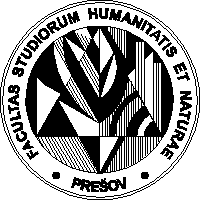 	Prešovská  univerzita v Prešove    Fakulta humanitných a prírodných vied                 Katedra andragogikyZAMERANIEOdbornej praxe študenta/študentky odboru AndragogikaPrax pozostáva:z hospitácií na školiacom pracoviskuz rozborov a hodnotenia samostatnej práce študenta/študentky.Cieľom praxe je umožniť študentom, aby:už počas štúdia pod vedením skúsených odborníkov na základe vlastnej skúsenosti a štúdia poznali organizáciu, obsah, formy a metódy práce i riadenia na jednotlivých úsekoch podnikov, organizácií, inštitúcií a pod.sa mohli zúčastňovať na príprave a praktickom zabezpečovaní vzdelávacích, kultúrno-výchovných a iných podujatí,si overovali svoje teoretické vedomosti v praxi.Povinnosti študentov:preštudovať a plniť si povinnosti študenta vyplývajúce z Dohody o praxi,preštudovať si náplň práce školiaceho pracoviska a Dohodu o praxi,oboznámiť sa so základnými dokumentmi organizácie a riadiť sa nimi,študovať metódy práce zariadenia, resp. iné otázky súvisiace s odborným zameraním študenta/študentky,disciplinovane plniť úlohy, ktorými ich poverí školiteľ a fakulta,vypracovať správu z praxe a dať vypracovať hodnotenie v inštitúcií praxe,pri akýchkoľvek ťažkostiach obrátiť sa na svojho školiteľa, na vedúceho školiaceho pracoviska alebo na Katedru andragogiky FHPV PU v Prešove.               Doc. PhDr. Ivana Pirohová, PhD.							                            vedúca katedry               Prešovská  univerzita v Prešove         Fakulta humanitných a prírodných vied                     Katedra andragogikyPOKYNY PRE ŠTUDENTA/ŠTUDENTKU ODBORU ANDRAGOGIKA PRED NÁSTUPOM NA ODBORNÚ PRAX	Študenti a študentky odboru andragogika sú povinní v priebehu štúdia  zúčastniť sa odbornej praxe v rozsahu uvedenom v študijnom programe. Organizáciu, kde bude odborná prax realizovaná si vyberá študent/študentka  samostatne. Na evidenciu praxe slúžia tieto tlačivá:Zameranie odbornej praxe študentov a študentiek odboru Andragogika,Dohoda o odbornej praxi študenta/študentky,Potvrdenie o absolvovaní odbornej praxe,Správa z praxe.Pred nástupom na prax je študent povinný preštudovať si Pokyny pre študentov/študentky pred nástupom na odbornú prax, Zameranie odbornej praxe študentov a študentiek odboru Andragogika a vyzdvihnúť si náležité tlačivá od gestorky praxe. Zároveň sú študenti a študentky, ktorí si nezvolili prax z ponuky dohodnutých inštitúcií,  povinní týždeň pred nástupom na odbornú prax nahlásiť gestorke praxe:miesto výkonu odbornej praxe (názov a sídlo organizácie kde bude odborná prax realizovaná), kontaktnú osobu a jej telefónne číslo (povereného zamestnanca organizácie, ktorý bude dohliadať na realizáciu odbornej praxe študenta/študentky).Uvedené údaje nahlási gestorke praxe poverený zástupca ročníka. Nenahlásenie týchto údajov pred realizáciou praxe má za následok neudelenie zápočtu.Po  absolvovaní  praxe je  povinnosťou  študenta/študentky predložiť  potvrdené tlačivá o odbornej praxi gestorke praxe na udelenie zápočtu. 	Termín súvislej odbornej praxe v letnom semestri 2018/2019 pre študentov a študentky odboru Andragogika 2. r. a 3.r. Bc.  je od 4. 3. 2019 do 8. 3. 2019. Gestorkou odbornej praxe v letnom semestri 2018/2019 pre uvedené ročníky, je Mgr. Silvia Lukáčová, PhD.,  č. d. 273, e-mail: silvia.lukacova@unipo.sk.               Doc. PhDr. Ivana Pirohová, PhD. 								                         vedúca katedry	 Prešovská  univerzita v Prešove                     Fakulta humanitných a prírodných vied                                       Katedra andragogikyPotvrdenie o absolvovaní odbornej praxe	Potvrdzujeme, že ...............................................................študentka/študent ..................ročníka,forma .........................odboru Andragogika Fakulta humanitných a prírodných vied Prešovskej univerzity v Prešove absolvovala/absolvoval v našej inštitúcií odbornú prax v dňoch:............................................................................................................................................................................................................................................................................................	Prax prebehla v zmysle platnej Dohody, v súlade s cieľmi plánovanej praxe.V .................................  dňa  								..................................................................................						pečiatka  a podpis štatutárneho zástupcu organizácieHodnotenie študentky/študentaProsíme Vás o stručné vyhodnotenie práce nášho študenta/študentky po ukončení praxe. Týmto nám pomôžete pri charakteristike nášho študenta/študentky. Za pochopenie vopred ďakujeme.....................................................................................................................................................................................................................................................................................................................................................................................................................................................................................................................................................................................................................................................................................................................................................................................................................................................Dňa ...............................			  .................................................................................						      podpis zamestnanca povereného vedením praxeSpráva z praxeCharakteristika organizácie (názov, sídlo, organizačné začlenenie, zameranie, legislatívny rámec  v rámci, ktorého daná organizácia pôsobí, oficiálne poslanie organizácie, OKEČ, správny systém a širšiu sieť, s ktorou spolupracuje, popis služieb poskytovaných organizáciou)Charakteristika klientov (zamestnancov), ktorí sú v organizácii (podľa sociálno-demografických znakov, SK NACE a ďalších relevantných znakov napr. legislatíva vzťahujúca sa na danú skupinu)Odborná literatúra (zoznam minimálne 5 relevantných odborných zdrojov + ich stručná charakteristika, ktoré sa zaoberajú problematikou odbornej praxe)Náplň pracovnej činnosti študentky/študentaZávery z praxe (vlastná charakteristika praxe, prínos pre študenta/študentku)V Prešove dňa: 						Podpis študenta: